                 FEDERATION ALGERIENNE DE FOOTBALL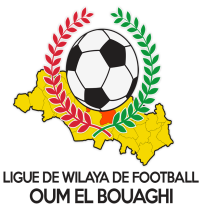 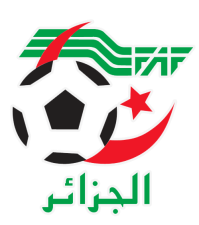                    LIGUE DE WILAYA DE FOOTBALL D’OUM EL BOUAGHIDESIGNATION DES ARBITRESSENIORS WILAYA 14eme JOURNÉEJEUDI  02/02/2023VENDREDI  03/02/2023SAMEDI  04/02/2023SOUS TOUTES RESERVESRAPPEL    ( Article  21 )Il est porté a votre connaissance que l’application de l’article 21 des règlements généraux de la FAF est obligatoire pour toutes rencontres officielles. À cet effet les clubs qui reçoivent doivent obligatoirement s’assurer de la présence d’un médecin et d’une ambulance si l’absence du médecin ou de l’ambulance est constatée par l’arbitre celui-ci annule la rencontre et le club est sanctionne par l’article 21 des R/G de la FAF.CONSULTATION DU SITE INTERNETLes clubs sont tenus de consulter le Site Internet de la liguehttp://www.lwfoeb.dz/ pour prendre connaissance des éventuelles modifications dans la programmation et changements des lieux de rencontres et/ou horaire.LieuxRencontresHeuresARBITRE ET ARBITRES ASSISTANTAIN M’LILACSRAM / JBJ14H00AMARA – BOUGHRARA - BENSIDLieuxRencontresHeuresARBITRE ET ARBITRES ASSISTANTAIN BABOUCHEARBAB / ASCKS14H30BOUAZIZ – ZEROUAL – BELDJHEM OULED HAMLAARBOH / CAFAZ14H30BOUAFIA – KHIAT – ALLAG LieuxRencontresHeuresARBITRE ET ARBITRES ASSISTANTOUM EL BOUAGHIESSR / IRBM14H30MABROUK – KAMLI – ROUINI BERRICHECRBB / USB14H00FARHI – REMACHE – LAICHEM AIN M’LILAUSAM / OAF11H00MAFEZ – AGGOUN – FERHAOUI AIN M’LILACRBH / USMAB14H00DJOUAD – GHOUT – CHIBANE 